Publicado en Madrid el 20/12/2017 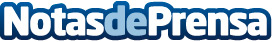 Más de 57 millones de espectadores únicos vieron la final de los mundiales de League of Legends 2017Riot Games ya ha hecho públicos los números oficiales de los diferentes eventos de  esports este año en su página oficial. Un total de 57.6 millones de espectadores únicos siguieron la gran final que tuvo lugar  en el Estadio Olímpico de Pekín conocido como El Nido de Pájaro.
El pico más alto de espectadores concurrentes se vivió en la semifinal que enfrentó a  Royal Never Give Up contra SK TelecomDatos de contacto:Francisco Diaz637730114Nota de prensa publicada en: https://www.notasdeprensa.es/mas-de-57-millones-de-espectadores-unicos Categorias: Telecomunicaciones Juegos Otros deportes Gaming http://www.notasdeprensa.es